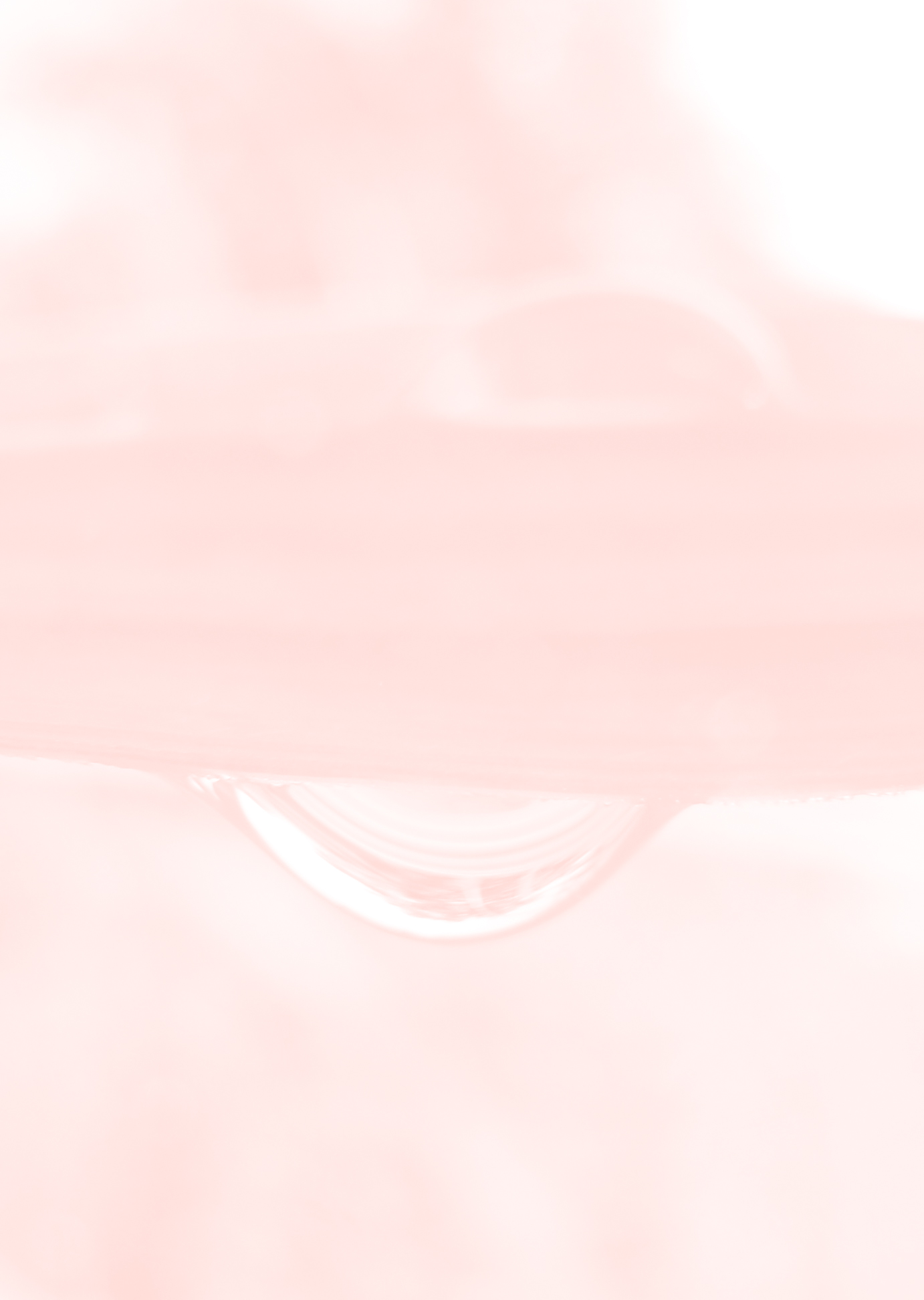 Anmeldung für Achtsamkeitsyoga-Kurs 1/2024                                                                         8sam   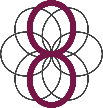                                                                                                                                                              Manuela KlesyKursleitung : Manuela Klesy                                                                                                            Stadschreibergasse 4                                                                                                                                                              76829 Landau                                                                                                                                                                                                                                                                                                                                                               Handy : 01578 5786203                                                                                                                                                              E-Mail : Ela1469@gmx.deHiermit melde ich mich______________________________________________________________________________________________Vor- und Famielienname                                               Straße                                                              Postleizahl                Ort______________________________________________________________________________________________Telefon                                                                             e-mailZum Achtsamkeits-Yogakurs unter der Leitung von Manuela Klesy an.Hierbei ist mir bekann, dass es sich bei deisem Kurs um ein Selbshilfeprogramm handelt und um keine Therapie und dass dieser Kurs keinen fachärztliche Hilfe ersetzen kann und soll.Der kurs finder bei 8sam in der Stadtschreibergasse 4, 76829 Landau stattDienstag:  18:00 - 19:15O 23 Termine -    280 Euro( 09.01.-09.07.2024)O  11 Termine  -  154 Euro (09.01.-19.03.2024) O  12 Termine  -  168 Euro (09.04.-09.07.2024) Alle Termine im Blick:
Januar:    09./16./23./30.                                Mai: 07./14. (21+28.Ferien)Februar:  06./13./20./27                                 Juni: 04./11./18./25.März:       05./12./19. (26.Ferien).                 Juli: 02./09.   SommerfereienApril:       ( 02. Ferien )09./16./23./30. Ich bin damit einverstanden in die WhatsApp Gruppe 8sam Yoga aufgenommen zu werden.O ja   Handy Nummer____________________________O neinO ich bin schon in der GruppeZutreffendes ankreuzen In den Schulferien/Feiertagen findet kein Kurs statt.Ich bin mir darüber bewusst, dass ich selbstverantwortlich an dem Kurs teilnehmen. Ich übernehme für alle meine Handlungen die volle Verantwortung, insbesondere ggf. für Schäden , die ich mir selber, anderen Menschen oder Dingen zufügen.Die Kursgebühr überweise ich auf folgendes Konto:Bankverbindung Sparda Bank Südwest IBAN DE 77 5509 0500 0000 169822 Verwendungszweck:  Yoga Datum              Ort                                                                                                               Unterschrift